令和６年度　ジュニア・リーダー講習会　受講申込書　　　　　　　　　　　　　　　　　　　　　　　　　　　　　　　　　　　※個人情報取扱注意葛　飾　区　教　育　委　員　会	あてジュニア・リーダー講習会（初級）の受講を申し込みます。（初級～上級3年間をとおして、ジュニア・リーダーとして必要な知識や技術を習得します。）	年　　　　月　　　　日※制服のサイズは3年間着られるものをお選びください(開講式当日に試着の上サイズ変更できます）。※ご記入いただいた個人情報は、ジュニア・リーダ講習会以外での目的で使用はいたしません。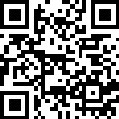 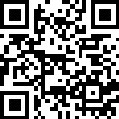 ●申込・問合せ先                   区公式ホームページから受講申込書(Word)をダ  スマートフォン教育委員会事務局 地域教育課        ウンロードし、メールで送付も可能です。　　  申込みQRコード（葛飾区役所 新館４階 406番）	    詳細は葛飾区ジュニア・リーダー講習会　で検索〒124-8555 葛飾区立石５－１３－１  携帯電話やスマートフォンから申込みをされる	電話（5654）8482（直通）　　       右のQRコードを読み取っていただき、回答をFAX （5698）1537      　　　　　　 お願いします。Mail 281300@city.katsushika.lg.jp              ふりがな級初級氏　　名男・女生年月日　　  年　　　　月　　　　日生住　　所　〒　〒　〒電話番号メールアドレス　TEL　　    （　　　　）　Mail制服サイズＳ　・　Ｍ　・　Ｌ　・　ＬＬ学　校　名　（令和６年４月時点）　　　　　　　　　　　　　　　　　　　　　　　　　   年生　（令和６年４月時点）　　　　　　　　　　　　　　　　　　　　　　　　　   年生　（令和６年４月時点）　　　　　　　　　　　　　　　　　　　　　　　　　   年生子ども会名（所属の方のみ）子ども会名　　　　　　　　　　　　　　　　　　　　　ブロック名子ども会名　　　　　　　　　　　　　　　　　　　　　ブロック名子ども会名　　　　　　　　　　　　　　　　　　　　　ブロック名保　護　者緊急連絡先特記事項（ご自由にお書きください）